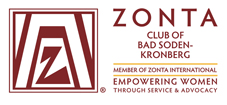 Programm anlässlich der Benefiz-Veranstaltung 30 Jahre Zonta Club Bad Soden Kronberg24. September 2017, 16:30 UhrAugustinum Bad SodenEinlass ab 16:00 Uhr16:30 Uhr			Beginn der Veranstaltung		Meike Göpfert, Martin Weitzmann, Jazz 				Präsidentin Silke Wolter, EröffnungMeike Göpfert, Martin Weitzmann, JazzDr. Donatella Chiancone: Frauenbilder in der Kunst17:25 Uhr			Pause17:45 Uhr			Meike Göpfert, Martin Weitzmann, JazzSilke Wolter, Vorstellung des Schülerkunstwettbewerbs,				Ehrung der Gewinner				Meike Göpfert, Martin Weitzmann, JazzStefani Kunkel, Hilde aus Bornheim mit ihrer KabaretteinlageCa. 18:30 Uhr		Ende der VeranstaltungModeration:		Regine EhrentrautEintritt:	15 Euro an der Abendkasse (12 Euro im Vorverkauf, ermäßigt 8 Euro)